УИД  86MS0059-01-2023-011118-66 			дело № 05-0013/2604/2024П О С Т А Н О В Л Е Н И Епо делу об административном правонарушенииг. Сургут											10.01.2024ул. Гагарина д. 9 каб. 209Мировой судья судебного участка № 4 Сургутского судебного района города окружного значения Сургута Ханты-Мансийского автономного округа – Югры Разумная Наталья Валерьевна, рассмотрев без участия привлекаемого лица дело об административном правонарушении, предусмотренном частью 1 статьи 15.6 КоАП РФ, в отношении Колгановой Татьяны Анатольевны, ранее не привлекавшейся к административной ответственности по главе 15 КоАП РФ, согласно изложенным в протоколе сведениям,установил:при осуществлении мероприятий налогового контроля государственным налоговым инспектором отдела камеральных проверок № 3 ИФНС по г. Сургуту ХМАО-Югры выявлены достаточные данные, указывающие на наличие события административного правонарушения, а именно, Колганова Татьяна Анатольевна, являясь должностным лицом – президентом), согласно сведениям информационных ресурсов ИФНС России по г. Сургуту Ханты-Мансийского автономного округа – Югры, а также журнала регистрации входящей почтовой корреспонденции по состоянию на 03.04.2023 в срок до 31.03.2023 не представила бухгалтерскую (финансовую) отчетность за 2022 год, в результате чего нарушила подпункт 5.1 пункта 1 статьи 23, пункт 1 статьи 126 Налогового кодекса Российской Федерации, статью 15, пункты 2, 5 статьи 18 Федерального закона от 06.12.2011 № 402-ФЗ «О бухгалтерском учете».В соответствии со статьей 2.4 КоАП РФ административной ответственности подлежит руководитель организации, осуществляющий полномочия единоличного исполнительного органа организации, как должностное лицо в случае совершения им административного правонарушения в связи с неисполнением либо ненадлежащим исполнением своих служебных обязанностей.Административное правонарушение совершено Колгановой Татьяной Анатольевной, являющейся президентом, 31.03.2023 в 00 часов 01 минуту по адресу: г. Сургут, ул., выразившееся в форме бездействия в предоставлении в установленный законодательством о налогах и сборах срок документов и (или) иных сведений, необходимых для осуществления налогового контроля, предусмотренное частью 1 статьи 15.6 Кодекса об административных правонарушениях Российской Федерации.Протокол и материалы дела поступили мировому судье 19.12.2023.Колганова Татьяна Анатольевна, извещенная о времени и месте рассмотрения дела надлежащим образом, в судебное заседание не явилась, ходатайств об отложении рассмотрения дела не заявляла. Извещение о дне и времени рассмотрения дела направлено посредством передачи судебной повестки по адресу места жительства привлекаемого лица и адресу места нахождения юридического лица, согласно отчету ПК «Мировые Судьи» повестка вручена электронно 20.12.2023.Согласно статье 25.1 КоАП РФ дело об административном правонарушении может быть рассмотрено в отсутствие лица, в отношении которого ведется производство по делу об административном правонарушении, если имеются данные о надлежащем извещении лица о месте и времени рассмотрения дела и, если от лица не поступило ходатайство об отложении рассмотрения дела либо если такое ходатайство оставлено без удовлетворения.Суд считает возможным рассмотреть дело в отсутствие Колгановой Татьяны Анатольевны по имеющимся в деле доказательствам. Обязательности участия при рассмотрении дела привлекаемого лица КоАП РФ для данной категории дел не предусматривает.  Изучив материалы дела, мировой судья приходит к выводу о том, что виновность Колгановой Татьяны Анатольевны в совершении правонарушения подтверждается: протоколом № 22377 об административном правонарушении от 08.12.2023; выпиской из Единого государственного реестра юридических лиц; справкой об отсутствии бухгалтерской (финансовой) отчетности к установленному сроку, отчетом об отслеживании отправления, информационным письмом от 24.07.2023, копией списка внутренних почтовых отправлений, уведомлением от 07.11.2023. Судья принимает указанные документы относимыми, допустимыми и достоверными доказательствами, так как они полностью согласуются между собой, составлены уполномоченными на то лицами, соответствуют требованиям КоАП РФ. Согласно письму ФНС России от 12.12.2005 № ММ-15-02/1404 «О представлении бухгалтерской отчетности», ссылающемуся на подпункт 4 пункта 1 статьи 23 НК РФ налогоплательщики должны представлять в налоговый орган по месту учета в установленном порядке декларации по тем налогам, которые они обязаны уплачивать, если такая обязанность предусмотрена законодательством о налогах и сборах, а также бухгалтерскую отчетность. Статьей 14 Федерального закона от 06.12.2011 № 402-ФЗ определен состав бухгалтерской (финансовой) отчетности, согласно которой годовая бухгалтерская (финансовая) отчетность, за исключением случаев, установленных указанным Федеральным законом, состоит из бухгалтерского баланса, отчета о финансовых результатах и приложений к ним.В статье 15 Федерального закона от 06.12.2011 № 402-ФЗ «О бухгалтерском учете» предусмотрено, что все организации, за исключением бюджетных, представляют годовую бухгалтерскую отчетность в соответствии с учредительными документами по месту их регистрации. В общем случае организации обязаны не позднее трех месяцев после окончания отчетного года представлять годовую бухгалтерскую отчетность в налоговый орган по месту своего нахождения, согласно форме КНД 0701199. Исключением являются ситуации, когда у организации нет обязанности вести бухгалтерский учет либо она является религиозной или представляет годовую бухгалтерскую отчетность в Банк России (части 3, 5 статьи 18 Федерального закона от 06.12.2011 № 402-ФЗ, подпункт 5.1 пункта 1 статьи 23 НК РФ). В соответствии с п. 5 ст. 18 Федерального закона от 06.12.2011 № 402-ФЗ экземпляр отчетности представляется экономическим субъектом в виде электронного документа по телекоммуникационным каналам связи через оператора электронного документооборота, являющегося российской организацией и соответствующего требованиям, утвержденным федеральным органом исполнительной власти, уполномоченным по контролю и надзору в области налогов и сборов, не позднее трех месяцев после окончания отчетного периода.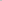 Согласно пункту 1 статьи 3 Федерального закона от 06 декабря 2011 г. № 402-ФЗ «О бухгалтерском учете» бухгалтерская (финансовая) отчетность — это информация о финансовом положении экономического субъекта на отчетную дату, финансовом результате его деятельности и движении денежных средств за отчетный период, систематизированная в соответствии с требованиями, установленными настоящим федеральным законом.Статьей 14 Закона о бухгалтерском учете определен состав бухгалтерской (финансовой) отчетности, которая состоит в данном случае из бухгалтерского отчета, отчета о финансовых результатах и приложений к ним.С учетом приведенных норм права бухгалтерская (финансовая) отчетность представляет собой итоговый документ на определенную дату о финансовом состоянии организации.В силу подпункта 5.1 пункта 1 статьи 23 Налогового Кодекса РФ налогоплательщики обязаны представлять в налоговый орган по месту учета бухгалтерскую отчетность в соответствии с федеральным законом от 6 декабря 2011 года № 402-ФЗ «О бухгалтерском учете».В соответствии с пунктом 2 статьи 18 Федерального закона от 6 декабря 2011 года № 402-ФЗ бухгалтерском учете» годовая бухгалтерская (финансовая) отчетность представляется не позднее трех месяцев после окончания отчетного периода.Оценив вышеприведенные доказательства в их совокупности, судья с учетом обстоятельств дела, считает виновность Колгановой Татьяны Анатольевны полностью доказанной. Его действия квалифицируются по части 1 статьи 15.6 КоАП РФ – нарушение установленных законодательством о налогах и сборах сроков представления сведений, необходимых для осуществления налогового контроля в налоговый орган по месту учета.Обстоятельств, исключающих производство по делу об административном правонарушении, не имеется. Срок привлечения Колгановой Татьяны Анатольевны к административной ответственности на день рассмотрения дела не истек. Обстоятельств, смягчающих и отягчающих административную ответственность привлекаемого лица, предусмотренных статьями 4.2, 4.3 КоАП РФ, мировым судьей в ходе рассмотрения дела не установлено.  По санкции статьи административное правонарушение наказывается наложением административного штрафа на должностных лиц - от трехсот до пятисот рублей. Суд полагает наиболее целесообразным назначение минимального размера штрафа по санкции статьи в связи с отсутствием отягчающих вину привлекаемого лица обстоятельств. На основании изложенного, руководствуясь статьями 4.1.1, 29.9-29.11 КоАП РФ, мировой судьяпостановил:Колганову Татьяну Анатольевну признать виновной в совершении правонарушения, предусмотренного частью 1 статьи 15.6 КоАП РФ и подвергнуть наказанию в виде административного штрафа в размере 300,00 (триста) рублей.Разъяснить Колгановой Татьяне Анатольевне следующие положения:- сумму административного штрафа необходимо оплачивать по следующим реквизитам: УФК по Ханты-Мансийскому автономному округу-Югре (Департамент административного обеспечения Ханты-Мансийского автономного округа-Югры л/с 04872D08080), Банк: РКЦ г. Ханты-Мансийска//УФК по Ханты-Мансийскому автономному округу-Югре г. Ханты-Мансийск, счет получателя(номер казначейского счета): 03100643000000018700, банковский счет, входящий в состав единого казначейского счета (ЕКС)40102810245370000007, БИК 007162163, ОКТМО 71876000, ИНН 8601073664, КПП 860101001 КБК 72011601153010006140,  УИН 0412365400595016262315130.- копию квитанции об оплате административного штрафа необходимо представить по адресу: г. Сургут ул. Гагарина д. 9 каб. 210 либо на адрес электронной почты surgut4@mirsud86.ru с пометкой «к делу № 05-0013/2604/2024»;-административный штраф должен быть уплачен лицом, привлечённым к административной ответственности, не позднее 60 дней со дня вступления постановления о наложении административного штрафа в законную силу либо со дня истечения срока отсрочки или срока рассрочки, предусмотренных статьей 31.5 КоАП РФ;- сумма административного штрафа вносится или переводится лицом, привлечённым к административной ответственности, в кредитную организацию, в том числе с привлечением банковского платёжного агента или банковского платёжного субагента, осуществляющих деятельность в соответствии с Федеральным законом "О национальной платёжной системе", организацию федеральной почтовой связи либо платёжному агенту, осуществляющему деятельность в соответствии с Федеральным законом от 3 июня 2009 года N 103-ФЗ "О деятельности по приёму платежей физических лиц, осуществляемой платёжными агентами".- контроль за уплатой штрафа осуществляется администратором получения штрафа и судьёй, вынесшим решение, при отсутствии у суда, подтверждающего уплату штрафа документа по истечении 60 суток с момента вступления настоящего постановления в законную силу судом направляются соответствующие сведения о привлечении лица к административной ответственности по части 1 статьи 20.25  КоАП РФ, а также документы на принудительное взыскание штрафа в адрес ФССП России; - лица, несвоевременно уплатившие штраф, подлежат ответственности по части 1 статьи 20.25 КоАП РФ, санкция статьи предусматривает наказание в виде двойного размера неуплаченного штрафа либо административный арест на срок до 15 суток, либо обязательные работы на срок до пятидесяти часов.Постановление может быть обжаловано в Сургутский городской суд путем подачи жалобы через мирового судью судебного участка № 4 Сургутского судебного района города окружного значения Сургута в течение десяти суток со дня получения копии постановления.Мировой судья	           		/личная подпись/		             Н.В. Разумная